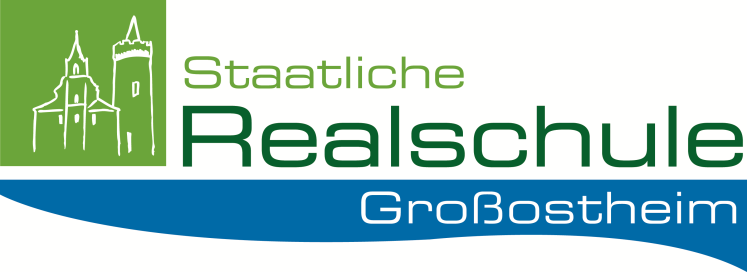 Bitte lesen Sie das beiliegende Informationsschreiben zur Anmeldung für die Offene Ganztagsschule aufmerksam durch. Füllen Sie dann dieses Anmeldeformular aus. Name und Anschrift eines Erziehungsberechtigten:Name der Schülerin bzw. des Schülers:________________________________________________	_________________________________________________________Ort, Datum	Unterschrift eines ErziehungsberechtigtenName:Straße:PLZ und Ort:Telefon:E-Mail:Name, Vorname:Geburtsdatum:Klasse:    ______   im Schuljahr 2020/21Klasse:    ______   im Schuljahr 2020/21Klasse:    ______   im Schuljahr 2020/21Klasse:    ______   im Schuljahr 2020/21Erklärung der ErziehungsberechtigtenUns ist bekannt, dass die Anmeldung für das oben genannte Schuljahr verbindlich ist. Die angemeldete Schülerin/der angemeldete Schüler ist im Umfang der angegebenen Nachmittage zum Besuch des offenen Ganztagsangebotes als schulischer Veranstaltung verpflichtet. Befreiungen von der Teilnahmepflicht bzw. eine Beendigung des Besuches während des Schuljahres können von der Schulleitung nur in begründeten Ausnahmefällen aus zwingenden persönlichen Gründen gestattet werden.Montag		Dienstag		Mittwoch		Donnerstag		  2 Tagen 	 		      ○		    ○		    ○	 	     ○  3 Tagen		     	      ○		    ○		    ○	 	     ○  4 Tagen(Wochentage können später noch angegeben bzw. geändert werden.)Die genauen rechtlichen Bestimmungen zur Offenen Ganztagsschule finden sich auch unter http://www.ganztagsschulen.bayern.de/